IndiceTorneo Regionale di Beach Soccer	1385Categorie Under 18 Under 15	1385Torneo Regionale di Beach SoccerCategorie Under 18 Under 15In allegato al presente Comunicato Ufficiale, costituendone parte integrante, si pubblica il calendario completo del Torneo di Beach Soccer Under 18 e Under 15.Pubblicato in Napoli, il 21/06/2022.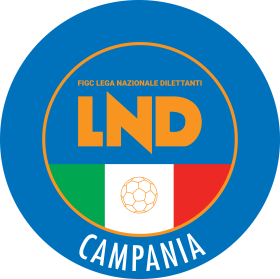 Federazione Italiana Giuoco CalcioLega Nazionale DilettantiCOMITATO REGIONALE CAMPANIAvia G. Porzio, 4 Centro Direzionale – Isola G2 – 80143 NapoliTel. (081) 5537216 Sito Internet: campania.lnd.it e-mail: segreteria.campania@lnd.it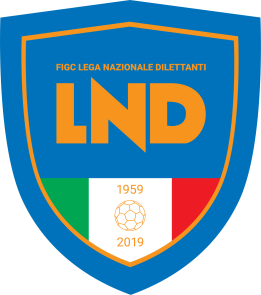 Stagione Sportiva 2021/2022Stagione Sportiva 2021/2022Stagione Sportiva 2021/2022Comunicato Ufficiale n. 126 SGS del 21 giugno 2022Comunicato Ufficiale n. 126 SGS del 21 giugno 2022Comunicato Ufficiale n. 126 SGS del 21 giugno 2022Il SegretarioAndrea VecchioneIl Presidente Carmine Zigarelli